                                                             Україна                                   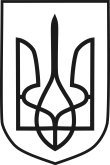 	КОРОСТИШІВСЬКА МІСЬКА РАДАКОРОСТИШІВСЬКОГО РАЙОНУ ЖИТОМИРСЬКОЇ ОБЛАСТІм. КоростишівРІШЕННЯКоростишівської міської ради  сорок восьма сесія сьомого скликання20.02.2018	               	                                                                                                 №_345_Про розгляд клопотань Головногоуправління Держгеокадастру у Житомирськійобласті 	Розглянувши клопотання Головного управління Держгеокадастру у Житомирській області:           1. за вих. №18-6-0.334-787/2-18 від 02.02.2018 та  вих. №18-6-0.334-773/2-18 від 02.02.2018 про погодження або відмову у погодженні щодо надання Головним управлінням дозволу гр. Заглінській Т.Е., гр.Тюріній А.В., гр.Кашпірку М.М., гр.Тюріній А.Л., гр.Тюріну В.В., гр.Заглінському В.Г. на розроблення проектів землеустрою щодо відведення земельних ділянок, відповідно до наданих копій викопіювань з кадастрової карти (плану);	2. за вих. № 18-6-0.334-917/2-18 від 06.02.2018 про погодження або про відмову у погодженні щодо затвердження Головним управлінням проекту землеустрою та надання земельної ділянки в оренду ФОП Зимусі В.В.;  3. за вих. №18-6-0.334-944/2-18 від 07.02.2018 про погодження або про відмову у погодженні щодо затвердження Головним управлінням проекту землеустрою та надання земельної ділянки у власність гр. Зіневичу Г.І., гр.Зіневич І.І. та гр. Тверитнікову В.О.;керуючись ст.ст.12,79-1,122,123 Земельного кодексу України, ст. 50  Закону України «Про землеустрій»,  Постановою КМУ від 31.01.2018 р. №60-р «Питання передачі земельних ділянок сільськогосподарського призначення державної власності у комунальну власність об’єднаних територіальних громад», Постановою КМУ від 07.06.2017 №413 «Деякі питання удосконалення управління в сфері використання та охорони земель сільськогосподарського призначення державної власності та розпорядження ними», ст.ст. 26, 33 Закону України «Про місцеве  самоврядування в Україні» та враховуючи рекомендації постійної комісії з питань земельних відносин, екології та використання природних ресурсів, міська рада   ВИРІШИЛА:  1. Відмовити у погодженні щодо надання Головним управлінням Держгеокадастру у Житомирській області дозволу гр.Заглінській Т.Е., гр.Тюріній А.В., гр.Кашпірку М.М., гр.Тюріній А.Л., гр.Тюріну В.В., гр. Заглінському В.Г на розроблення проектів землеустрою щодо відведення земельних ділянок загальною площею 9,3 га за межами населеного пункту                м. Коростишева у зв’язку з тим, що три земельні ділянки, відповідно до генерального плану розвитку міста Коростишева та плану зонування міста Коростишева розташовані в зоні відпочинку (лісопарк) та у водоохоронній зоні річки Тетерів, з густою багаторічною рослинністю (сосна, тополя). Земельна ділянка орієнтовною площею 0,4 га, запроектована до надання гр. Заглінському В.Г., відповідно до генерального плану розвитку міста Коростишева та плану зонування міста Коростишева розташована в зоні житлової малоповерхової забудови (від 1 - до 3 поверхів) та відноситься до земель лісового фонду. Земельна ділянка орієнтовною площею 0,9 га, запроектована до надання гр. Заглінській Т.Е. відноситься до земель лісового фонду та перебуває у постійному користуванні ДП «Коростишівське лісове господарство».2. Погодити затвердження Головним управлянням Держгеокадастру у Житомирській області проекту землеустрою щодо відведення земельної ділянки площею 0,5000 га (кадастровий номер земельної ділянки 1822510100:14:000:0116), яка розташована за межами населеного пункту                    м. Коростишева на території Коростишівської міської ради (код КВЦПЗ - 11.02 для розміщення та експлуатації основних, підсобних і допоміжних будівель та споруд підприємств переробної, машинобудівної та іншої промисловості) та погодити надання даної земельної ділянки в користування на умовах оренди терміном на 7 (сім) років;3. Відкласти на довивчення клопотання Головного управління Держгеокадастру у Житомирській області про погодження у затвердженні проектів землеустрою щодо відведення земельних ділянок та надання їх у власність для ведення особистого селянського господарства, які розташовані за межами населених пунктів Коростишівської міської ради  гр. Зіневичу Г.І., гр.Зіневич І.І. та гр. Тверитнікову В.О.;	4.  Контроль за виконанням цього рішення  покласти  на постійну комісію з питань земельних відносин, екології та використання природних ресурсів та на заступника міського голови з питань діяльності виконавчих органів ради, відповідно до розподілу обов'язків.   Міський голова                                                                                   І.М.Кохан